2021-2022Fleming SchoolStudent HandbookGRADES 4 THRU 12Through a safe, caring, and supportive environment, the Fleming School creates a challenging learning experience that encourages academic, physical and social success.Board of EducationAdministrationSecondary FacultyTABLE OF CONTENTSSection 1: Student Services1A	Academic Counseling and	Career Planning1B	Section 5041C      	Special Education1D	Title 11E	Gifted and Talented1F	Student Concerns, 	Complaints, Grievances1G	Library Media Services	Student Use of the InternetSection 2: General Information2A	School Hours2B	Announcements2C	Lockers2D	Telephone Use2E	Reporting Illness or Injury2F	Communication	2G	Personal Electronic Items2H	District Activity Calendar2I	Important Dates2J	Administering Medicine to Students2K	Sexual Harassment2L	Release of InformationSection 3: Attendance Procedures3A	Excused Absences3B	Unexcused Absences3C	Habitual Truant3D	Tardiness3E	School Notification and Readmittance Process3F	Make-up Work3G	Open CampusSection 4: Academic Information4A	Colorado Model Content Standards & Assessments4B 	Class Changes4C	Student Classification4D 	High School Graduation Requirements4E 	Junior High Academic Requirements4F	Academic Honors4G	ACT Testing Dates4H 	Post-Secondary OptionSection 5: Expectations of Students	Code of Conduct5A 	Disciplinary Removal From Classroom5B 	Expulsion Prevention5C 	Student Interrogations, Searches, & Arrests5D 	Bus Privileges5E 	Student Dress Code5F	Student Expression Rights5G 	Student Safety PrecautionsSection 6: Student Activities6A 	Optional Student Season Pass6B 	Fleming School Athletics6C 	Athletic Fees6D 	Eligibility Guidelines6E 	CHSAA6F 	Attending Activities6G 	Social Events6H	Student Field Trips / 	Assemblies	Incentive Days	Activity Contract6J	Teacher QualificationsSTUDENT SERVICES1A.	Academic Counseling and Career PlanningEach student will have support in planning a schedule of classes based on graduation requirements and personal interests.  Students will also receive guidance in planning for and choosing a college, vocational school, or military training program, applying for financial aid, and registering and preparing for college entrance exams.College in Colorado and ColoradoMentor.org are statewide, free, online resources for career and life planning. These programs are designed for students to learn about a variety of careers, make wise life choices, and to investigate and apply to Colorado universities online. Once you are on the Internet, go to www.coloradomentor.org to create your personal account and begin the exploration process. College in Colorado will be worked on at school so students will have access to their accounts.1B.	Section 504Section 504 of the Rehabilitation Act of 1973 (“Section 504) is a civil rights statute that protects persons with disabilities from discrimination.  Under Section 504, school districts are required to make their programs and activities (including non-academic and extracurricular programs and activities) accessible to all individuals with disabilities and to provide students with disabilities a “free appropriate public education.”  A free appropriate public education includes the provision of regular or special education, related aids and services, and other accommodations designed to meet the individual educational needs of the student.  The building principal is the Section 504 Coordinator for the district.1C.	Special EducationSpecial education services are available to each student who has been identified through an evaluative process conducted by a team of professionals from the Northeast Colorado BOCES.  Additional information can be obtained by contacting the building principal.1D.  Title 1Pursuant to federal law, the district and the parents of students participating in Title I district programs have jointly developed a parent involvement policy, Administrative Regulation KBA. The policy is implemented by the superintendent or designee according to the timeline set forth in the policy and incorporated into the district’s Title I plan. The school will build the capacity for strong parent involvement to improve student academic achievement and school performance.Written communication to parents of students involved in the programs outlined above will be coordinated by the District Title I parent involvement coordinator. Also, the Colorado Parent Information & Resource Center (CPIRC), funded by the U. S. Department of Education, Office of Innovation and Improvement, was created to support school and family partnerships in Colorado that lead to increased student and school achievement. The Web site may be accessed at http://www.cpirc.org/ for more information.1E.  Gifted and TalentedEach year we search for students who may be eligible for gifted/talented services in order to address their educational needs.  Identified students are invited to participate in any enrichment programs, classes, activities, or curricular extensions related to these strength areas.  If you have any questions regarding the gifted and talented program please contact the school counselor.1F.	Student Concerns, Complaints, and GrievancesComplaints must be initiated in writing, dated, and signed by the complainant. Forms are available in the front office. The chain of command will be followed once the signed complaint is received.  The chain of command is as follows;   IndividualClassroom TeacherBuilding PrincipalSuperintendentSchool BoardWhen a written complaint is filed, a conference will be held with the complainant within five school days. A written response will be given to the complainant within 10 school days following the conference.If the complaint is not resolved to the satisfaction of the student, he or she may appeal to the next level. All appeals must be submitted in writing to the next level within 10 school days of the student receiving the written response.If the appeal should reach the level of the Board of Education, a meeting with the Board will be scheduled within 20 school days after a written appeal has been filed. A written response from the Board will be given to the complainant within 10 school days following the conference.SAFE 2 TELL COLORADOThe Safe2Tell solution was developed specifically to encourage and empower bystanders to anonymously report concerns about their safety or the safety of others.  Colorado State Law guarantees anonymity of the reporting party when reported through Safe2Tell.  (C.R.S. 24-31-601 et seq).  Calls, web and mobile app tips are answered 24/7 at Colorado State Patrol communication centers.  Live answering points offer two-way dialogue with trained Communication Officers to obtain and share critical information with responders.  All information is passed along to the local jurisdiction for the proper response and action by school officials and law enforcement.  Safe2Tell reports submitted give schools a way to gather key information about safety concerns and use this information to create effective intervention in the lives of students.  	safe2tell.org         	1-877-542-72331G.	Library Media ServicesThe Fleming School/Community Library provides all students access to a wide variety of electronic information retrieval systems and print materials. Users are able to check out print and non-print materials, and can also locate and retrieve information from other area libraries through Interlibrary Loan.The library hours are;					Monday hours will be posted									Tues, Wed., Thurs. -   8:00 a.m. – 6:00p.m.							Friday-  8:00 a.m.  – 5:00 p.m.	Students in grades K thru 5th grade are allowed in the library until 4:00 p.m.  After 4:00 p.m. students must be supervised by a parent/guardian or they will be asked to leave the building.  All materials checked out must be returned by the due date stamped on the item.  The fine for overdue materials is .05 cents per item per day.  Areas of the library are designated for silent study, small group work and study, and recreational reading. An open computer lab is available. Students may access on-line databases, other area library catalogs, and the Internet. Students must have a Student Use of Internet Agreement on file in the library before using the Internet. These forms require parent permission to access the Internet. Permission forms are available from teachers, library staff, and front office. Food and drink are not permitted in the library at any time. Library users are expected to conduct themselves in a manner that does not interfere with others’ desire to read, study, and research in the library. Use of the library and library materials is a privilege and may be suspended or revoked for inappropriate or disruptive behavior.STUDENT USE OF THE INTERNET(Acceptable Use Agreement)Computer technology is a vital part of education and the curriculum of the school district. In an effort to promote learning and expand educational resources, the district provides Internet access for students and staff.In order to provide for the appropriate use of the Internet in keeping with Board policy, the following “Acceptable Use Agreement” has been developed. (A copy of this agreement will be distributed to students and parents for signature before a student is issued an Internet account.) In addition, the school district will use a commercial filtering program to limit access to obscene sites, child pornography, or other materials deemed “harmful to minors.” All computers having Internet access must be used in a responsible, efficient, ethical, and legal manner. School computers are not to be used for access to chat rooms, instant messaging, email, or playing games during school hours except in an educational setting approved by the supervising teacher. Use of email is limited to school projects under a teacher’s supervision or, using the community library computers, during off school hours. Use of school computers for “hacking” is strictly prohibited. Students are not allowed to download anything onto the computers either in the labs or in the library. This will include but is not limited to music, programs, and games. Students are not allowed to provide personal identification information, either about themselves or other students, on school or library computers.In response to the district’s initiative for promoting educational excellence by facilitating innovation, Internet use for the purpose of web logging, or blogging, will allow district students and staff the opportunity to communicate with others on a global level and allow publication of their educational journals and assignments. Access to the Internet, blogging services and the opportunity to blog is a privilege and not a right for students and staff. With this privilege comes responsibility to use blogging solely for educational purposes, under appropriate circumstances and with appropriate supervision.The district also advocates the use of Web pages for classrooms, activities, and athletics. Should you not wish to have your name and/or photo published on any school-sponsored site, please inform the school office.Failure to adhere to this Agreement will result in revocation of access privilege.Acceptable Use:  The use of the Internet must be consistent with the educational objectives of the Fleming School District. Transmission of any material in violation of any U.S. or state regulation is prohibited. This includes, but is not limited to:Copyrighted materialThreatening or obscene material Material protected by trade secretPrivilege:  The use of the Internet is a privilege, not a right: an inappropriate use will result in a cancellation of those privileges. The administrator(s) will decide what is inappropriate use and that decision will be final. The administrator(s) may close an account at any time, as required. The administration, faculty, and staff may request the system administrator to deny, revoke, or suspend specified users.No Warranty: The Fleming District makes no warranties of any kind, whether expressed or implied, for the service it is providing. The district will not be responsible for any damages you suffer in using the Internet. This includes loss of data resulting from delays, non-deliveries, mis-deliveries, or service interruptions. Use of any information obtained via the Internet is at your own risk. The Fleming School District specifically denies any responsibility for the accuracy or quality of information obtained through the Internet.Security: Security on any computer system is a high priority, especially when the system involves many users. If you feel you can identify a security problem on the Internet, you must notify an administrator. Do not demonstrate the problem to other users. Do not use another individual’s account without written permission from that individual. Attempts to log on to the Internet as a system administrator will result in cancellation of user privileges. Any user identified as a security risk or as having a history of problems with other computer systems may be denied access to the Internet.Vandalism: Vandalism will result in cancellation of privileges. Vandalism is defined as any malicious attempt to harm or destroy data of another user, the Internet, or any agencies or other networks that are connected to the Internet.This includes, but is not limited to, the uploading or creation of computer viruses. Vandalism to the physical equipment, that includes but is not limited to mouse balls or damage to the computers, may also result in cancellation of privileges.A separate form is to be completed by the student and parent.  This form must be on file at the school before students can access the internet.  GENERAL INFORMATION2A.  School HoursSchool hours are from 7:55 a.m. to 3:50 p.m. each day.  Students should arrive no earlier than 7:35 a.m. or remain on campus later than 4:00.  Upon entering the building in the morning, ALL students will report to the cafeteria or other designated area where supervision is provided.  After school supervision is provided in the building until 4:00 p.m.  Students may go into the school library but must be accompanied by a parent /guardian after 4:00 p.m.  Breakfast is served in the cafeteria for students K-12 prior to school starting.2B.	Announcements    Announcements will be made at 7:55 a.m. each day. Notices and dates of athletic events will be posted on the School Website.  The Wildcat Chat will be updated and made available on a monthly basis. Copies of the Wildcat Chat will be provided on the table outside the Front Office. Other announcements can be found on the Fleming School website or in the Fleming Focus.2C.	LockersLockers for coats and books will be randomly assigned to all K -12 students. Students are responsible for general upkeep of the locker, as well as for any items stored in the locker. Students will be billed for any damage to their lockers. Students are not to share their locker with anyone else unless requested to do so by the principal, a teacher, or Front Office Staff. The school will not accept responsibility for items missing from a locker. Keep your locker combination to yourself. Do not keep money or other valuables in your locker. All lockers are the property of Frenchman School District and are subject to search and seizures. If a locker is broken or damaged, students need to inform the Front Office Staff immediately.2D.	Telephone UseAll school telephones are used for business purposes only. A phone is located in the Front Office for student use before and after school hours. With teacher permission, students may use the school phones located in each classroom.  2E.	Reporting Illness or InjuryAll injuries and illnesses should be immediately reported to the teacher while in class. If a student is ill and unable to attend class, report to the Front Office immediately. At that time a parent may be contacted; a student may be allowed to rest; or, if an emergency, paramedics will be called.2F.	CommunicationIn order to help us communicate appropriately and ensure that parents receive all mailings, please notify the front office of any changes in addresses, phone numbers, emergency contact numbers, custodial parents etc. as soon as possible.  The district utilizes BrightArrow Technologies, Inc.  BrightArrow is a mass notification/communication system that is used to quickly deliver messages to parents and students through voice messages, text and/or email.  Forms are available in the front office.  A completed form must be on file for messages to be sent.  2G.	Personal Electronic Items. Cell phones are to be turned off and only used before and after school and during lunch (talking on cell phones or texting will not be allowed during class time).  Students who violate the guidelines will have their phone confiscated and turned in to the Front Office.  Confiscated items will be returned after school by the principal or designee at the discretion of the principal.  Habitual violations will result in the student phone being held until a parent retrieves it and/or banning the students’ ability to bring such items on campus.  Any technology or gaming devices may be brought to school at your own risk.  The school will not be responsible for keeping such items safe throughout the day.  As with cell phones, these devices are to be turned off and only used before and after school, during lunch, or with the specific permission of the classroom teacher.  2H.	District Activity CalendarThe school Activity Calendar is located in the Principal’s Office. To avoid conflicts between events, all groups should plan their activities at least one month in advance.  Approval from the principal must be obtained prior to the event / activity.  Without principal approval, the event / activity may be canceled.  2I.	Important Dates	1st Quarter:  	 			August 17     -      October 8	      	2nd Quarter:				October 12 	-     December 17	3rd Quarter:				January 4 	-     March 10	4th Quarter:				March 15	-     May 20MAPS testingFall Administration 		August 17-September 30			 Grades K-11Spring Administration		April 27-May13				 Grades K-10	Parent/Teacher Conferences:	October 25, 2021	&    March 21, 2022 	Monday School Dates 	November 8 and 22			February 14							March 7				April 11						Holiday Breaks	Thanksgiving				November 24-26       	Christmas				December 20 – January 3         	Spring Break				April 14-152J.	Administering Medicine to StudentsNo prescription or nonprescription medication shall be administered at school without the following requirements being met:Medication shall be in the original properly labeled container. If it is a prescription medicine, the student’s name, name of the drug, dosage, time for administering, name of physician, and current date shall be printed on the container. The school must receive written permission from the doctor or dentist to administer the medication.The school shall have received written permission from the parent/guardian to administer the medication. When such a request is made by a parent/guardian, a full release from the responsibilities pertaining to the administration and consequences of such medications also must be presented to the principal by the student’s parent or guardian.All medication shall be safeguarded at school to avoid any risk that it may be improperly ingested by anyone.Medication may be given legally only by school personnel whom a registered nurse has trained and delegated the task of giving such medication.2K. 	Sexual HarassmentSexual harassment is recognized as a form of sex discrimination and thus a violation of the laws which prohibit sex discrimination. A learning environment that is free from sexual harassment shall be maintained. It shall be a violation of policy for any staff member to harass students or for students to harass other students through conduct or communications of a sexual nature.Unwelcome sexual advances, requests for sexual favors, or other verbal or physical conduct of a sexual nature may constitute sexual harassment when:1.	Submission to such conduct is made either explicitly or implicitly a term or condition of a person's educational development.2.	Submission to or rejection of such conduct by an individual is used as the basis for education decisions affecting such individuals.3.	Such conduct has the purpose or effect of unreasonably interfering with an individual’s educational performance or creating an intimidating, hostile or offensive educational environment.Sexual harassment as defined above may include but is not limited to:1.	Sex-oriented verbal "kidding," abuse or harassment2.	Pressure for sexual activity3.	Repeated remarks to a person with sexual or demeaning implications4.	Unwelcome touching, such as patting, pinching, or constant brushing against another's body5.	Suggesting or demanding sexual involvement, accompanied by implied or explicit threats concerning one's grades or similar personal concernsStudents may file a formal grievance of sexual harassment through use of the accompanying grievance procedure. If the alleged harasser is the principal with whom a grievance routinely would be filed, the student may file the grievance with the superintendent.All matters involving sexual harassment complaints shall remain confidential to the extent possible.Filing of a grievance or otherwise reporting sexual harassment shall not reflect upon the individual's status or affect grades.2L.	Release of InformationFERPA (Family Educational Rights and Privacy Act of 1974) is a Federal law designed to protect the privacy of a student’s education records. It applies to Fleming Schools and gives certain rights to parents regarding their student’s records. These rights transfer to the student who has reached the age of 18 or is attending any school beyond the high school level. Included in these rights are the following:The right by parents or eligible students to inspect and review all of the student’s education records maintained by the school.Generally, the school must have written permission from the parent or eligible student before releasing any information from a student’s records. However, the law allows schools to disclose records, without consent, to the following parties:School employees who have a need-to knowOther schools to which a student is transferringCertain government officials in order to carry out lawful functionsAppropriate parties in connection with financial aid to a studentAccrediting organizationsIndividuals who have obtained court orders or subpoenasPersons who need to know in cases of health and safety emergenciesState and local authorities to which disclosure is required by state laws adopted before November 19, 1974Schools may also disclose, without consent, “directory” type information such as a student’s name, address, telephone number, date, and place of birth, honors and awards, and dates of attendance. However, the school must inform the parent and student of the information to be disclosed and provide a reasonable amount of time to allow the parent or student to request the school not to disclose that information about them.ATTENDANCE PROCEDURESOne of the criteria of a student’s success in school is regular and punctual attendance. According to state law, it is the obligation of every parent to ensure that every child under his or her care and supervision receives adequate education and training and, if of compulsory attendance age, attends school. Secondary students are required to be in attendance 1,056 hours and elementary students 968 hours during each school year.3A.	Excused AbsencesThe following shall be considered excused absences:A student who is temporarily ill or injured or whose absence is approved by the administrator of the school of attendance on a prearranged basis. Prearranged absences shall be approved for appointments or circumstances of a serious nature, which cannot be taken care of outside of school hours.A student who is absent for an extended period due to physical, mental or emotional disability.A student who is attending any school-sponsored activity or activities of an educational nature with advance approval of the principal.The district may require suitable proof regarding the above exceptions, including written statements from medical sources. 3B.	Unexcused AbsencesAn unexcused absence is defined as an absence that is not covered as an excused absence. Any absence that occurs without parent/guardian contact by 9:00 a.m. the following day is also considered unexcused. Each unexcused absence shall be entered on the student’s record. The parents or guardian of the student receiving an unexcused absence shall be notified orally or in writing by the district of the unexcused absence. Four (4) unexcused absences in a class in one month or ten (10) in one year may result in loss of credit for that class.In accordance with law, the district may impose academic penalties which relate directly to classes missed while unexcused. The administration shall develop regulations to implement appropriate penalties. Students and parents or guardians may petition the Board of Education for exceptions to this policy or the accompanying regulations provided that no exception shall be sustained if the student fails to abide by all requirements imposed by the Board as conditions for granting any such exception.3C. 	Habitual Truants“Habitual Truant” is defined in regulation JHB as a student who has four (4) unexcused absences from school or from class in any one month or ten (10) unexcused absences from school or from class in any one year. Absences due to suspension or expulsion shall not be counted in the total of unexcused absences for purposes of defining “Habitual Truant.”The maximum number of unexcused absences a student may incur before judicial proceedings are initiated to enforce compulsory attendance is 10 days during any calendar year or school year.Any student who has been absent from class for six consecutive weeks or more in any one school year, except for reasons of expulsion, excused long term illness or death, is considered a “dropout” and shall be reported to the Department of Education by the school district. However, if the student is in attendance at the end of the school year, or enrolled in another school, home study course or on-line program, such student is not considered a dropout and shall not be reported.Penalties:According to Administrative Regulation JHB Truancy, “A student shall be given a warning on his first truancy offense. On the second offense, the student may be given a three-day in-school suspension or be suspended from school for up to three days. Additional truancies shall be grounds for in-school suspension, suspension and/or expulsion.”3D.	TardinessBeginning of the school day: If a student arrives after the 7:55 a.m. bell, he/she is marked as tardy. The student will not be admitted to 1st period class without a tardy/admit slip from the Front Office. This process applies to 1st period only.  3 tardies = 1 unexcused absence and may impact eligibility.Class tardiness: Class tardiness is defined as the appearance of a student without proper excuse after the time a class is scheduled to begin. Because of the disruptive nature of tardiness and the detrimental effect upon the rights of the non-tardy student to uninterrupted learning, teachers will impose penalties for at least every four tardies per class. In an unavoidable situation, a student detained by another teacher or administrator shall not be considered tardy provided that the teacher or administrator gives the student a pass to enter his or her next class. Teachers shall honor passes presented in accordance with this policy.3E.    School Notification and Re-admittance ProcessDay of absence: Parent or guardian should call school to confirm student absence.  The responsibility for notification of absence lies with the parent -- please notify the school when your child is absent and confirm the reason for absence.Return from absence: When a student returns to school after an absence, he/she will need a note from the parent or guardian stating the reason for the absence. State law requires a written confirmation of any absence.3F.	Make-up WorkMake-up work shall be provided for any class in which a student has an excused absence unless otherwise determined by the principal. It is the responsibility of the parent / student to request make-up work. The student must pick up make-up assignments permitted on the same day he or she returns to school.	Students are allowed the number of days absent plus one to complete make-up work.Make-up work shall be allowed following an unexcused absence with the goal of providing the student an opportunity to keep up with the class and as an incentive to attend school. If students are assigned in-school suspension, all make-up work shall be due on the regularly scheduled due date as determined by the teacher. If students are assigned out-of-school suspension, all make-up work is due on the day the student returns to school.3G.	Open Campus -- for high school students only (grade 12)High school students in 12 grade have the opportunity to enjoy open campus at lunch time on each school day.   This privilege will be available as long as the student has a parent permission form on file and follows the rules and guidelines as outlined below.Students must sign-out in the office before leaving campus and sign back in upon their return from lunch. Students are not allowed to drive off campus without explicit permission from administration. Administration has the right to close campus to all students if necessary.ACADEMIC INFORMATION4A.	Colorado Model Content Standards and AssessmentsThe Colorado Model Content Standards establish for all students a public education system that promotes high academic achievement. Content standards define what students should know and be able to do at certain points in their schooling—at fourth grade, at eighth grade and as they approach graduation from high school—in order to be considered proficient in reading, writing, science, math, geography, history, civics, music, art, physical education, and foreign language.Standards define what it takes to know or do something well. They are oriented not to the lowest common denominator, but rather to mastery excellence, and proficiency. Standards are clearly defined, specific expectations against which individual performance and progress can be judged.  4B.	Class Changes    Class changes may be made during and until the end of the first full school week of each semester.   All class additions or drops must be authorized by the counselor and principal as well have a parent signature. These changes must be submitted on an Add/Drop Form available in the Front Office. Changes outside this timeline require a conference involving parents, teacher, counselor, and principal.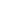 4C.	Student ClassificationThe following guidelines will be used to determine student classification:Freshman		Students entering HS from the 8th grade – or transfer 								students already enrolled in another HS at 9th grade levelSophomore		Students that have passed at least 6 HS credits.Junior		Students passing at least 12 HS credits.Senior		Students who have passed at least 20 HS credits.Students will participate in class activities according to the class assigned by above guidelines.  4D.	High School Graduation RequirementsGeneral Diploma (27 credits)			Grading Point Average			English	(4 credits):						A+	98 - 100					English 1							A	95 - 97	English 2							A-	92 - 94					English 3							B+	89 - 91					English 4							B	86 – 88									B-	83 - 85													C+	80 - 82Math 	(3 credits):							C	77 - 79	Algebra 1							C-	74 - 76					Geometry							D+	71 - 73					1 credit chosen from:					D	68 - 70					Applied Mathematics					D-	65-67Algebra 2, Geometry 2, Trig,				F	0-64				Accounting 1 or 2, Personal Finance						Natural/Physical Sciences (3 credits):				Grade Point Average Scale	Physical Science						A+	4.333	Biology 1							A	4.000	1 credit chosen from:					A-	3.3667	Environmental Science, Chemistry, 			B+	3.333 Independent	Scientific Research				B	3.000Animal Science (.5 or 1.0)					B-	2.667Ag Greenhouse (.5 or 1.0)					C+	2.333								C	2.000					Social Studies (4 credits):						C-	1.667	World History & History 10th				D+	1.333	US History  11th 						D	1.000	Government (.5)						D-	.667	Psychology (.5)						F	0Computer Science (1 credit)					Computer Applications 					 Physical Education*** (1 credit)					Physical Education or Weights					9th grade HealthElectives (12 credits)						Community Service – 20 clock hours				++ at least 2 credits must be considered academic electives – which are additional courses in English, Math, Natural/Physical Sciences, Social Sciences, art, music, journalism, drama, computer science, and appropriate CTE Courses.  ++ Algebra I taken during 8th grade will count as a High School credit but will not be used in determining GPA, Class Rank, and Honor Roll.  (Only classes taken during grades 9-12 are used in determining GPA)++  Four (4) seasons of athletics may be substituted for 1 P.E. credit.   (1/4 credit per sport—full season)Community ServiceCommunity service is defined as performing a service that is voluntary, not performed during school time, unpaid and for the benefit of a school, charity, religious organization, public agency, health care facility, or service to the community.  Each student is required to perform a total of 20 hours of community service to meet graduation requirements.Weighted classesAny college level course taken in the academic areas of English, Science, Math, Social Studies or Foreign Language that is transcripted as part of a student’s graduation requirement will be weighted according to the following scale;  A =  5 points, B =  4 points, C =  3 points, etc. Weighted classes will be used for the purpose of choosing a valedictorian and salutatorian only.  Weighted grades will not be reflected on report cards or in the cumulative grade point average.  If two or more students are tied for these honors, classroom percentages during their senior year will be used.  A student must produce a college transcript to the Principal with credit shown and grade awarded and have received pre-approval as outlined in the Post-Secondary guidelines. COURSES TRANSCRIPTED ON FLEMING HIGH SCHOOL TRANSCRIPTThe guidelines for courses that are transcripted on a Fleming student’s high school transcript are as follows:All courses taken at Fleming High School taught by Fleming facultyAll courses taken over the WAVES distance learning system and/or NJC concurrent enrollment. All courses required for graduation – those taken at another HS where the student was previously enrolled, or those taken at a college.  Courses taken at a college must be pre-approved if taken after enrolling in Fleming HS.and count as a required course for graduation.*  Fleming HS will accept an incoming HS student’s transcript from another accredited HS.Note that just because the school pays for a college credit under the Colorado PSEO requirements; it does not mean that it will automatically appear on his/her transcript unless it falls under the above guidelines.*For example, if a student takes College Biology and is using that for a science requirement for graduation, it will appear on their HS transcript.  However if a student has earned the required science credits at Fleming HS and is simply taking College Biology as an extra credit, then it will not appear on their HS transcript unless that student needs an extra elective credit for graduation.   4E.	Junior High Academic Requirements6th, 7th, and 8th grade students must meet the following criteria in order to be automatically promotedto the next grade:  fail no more than one core academic class for the year (English/Language Arts, Reading, Science, Math, and History) and have a minimum of a “C” overall average for the core courses combined for the year.  If a student does not meet these criteria, a meeting will be scheduled with the parents/guardians.  Options will include:  repeating the grade, credit recovery during the summer, placement in a remedial program or class(es), or other options as agreed upon and approved by the administration.    8th Grade Continuation-  The dance after the 8th grade Continuation program will be for 7th and 8th grade students only.  They will begin following the program and conclude by 9:30 p.m.4F.  Academic HonorsEach year, a Valedictorian and a Salutatorian are named from the graduating senior class and from the 8th grade continuing class.  In order to be eligible for consideration for these honors, a student must have been in attendance at Fleming School two full years preceding the award presentation.  The grades earned through the 4 years of high school – or in the case of 8th graders, grades earned 7th through 8th grades will be included in the ranking of these top 2 students in each class (8th & 12th). **Students who have outstanding balances with the district will not receive a signed diploma or certificate of completion.  Official transcripts will be available when all balances are at “0”.4G.  Colorado State AssessmentsTest 							Date			Spring 2022 CMAS					April 5 – 29, 2022Colorado PSAT 				April 10-18, 2022 (10TH grade), April 10-18, 2022 (9th grade)Colorado SAT (Grade 11)				April 10-18, 20224H.	Post-Secondary Option1.	A Junior or Senior may take two (2) Northeastern Junior College (NJC) courses 	per semester up to 7 hours credit per semester for which tuition (not fees and other charges) will be paid for by Fleming School under conditions outlined in this section. The student/parent will pay for the fees, etc. at the time of registration directly to NJC (which will be billed).  Also, at the time of registration, the student/parent will write a check for the tuition to Fleming School.  Fleming 	School will hold this check until the class has been completed.  At the completion of the class, the student/parent will turn into Fleming School an official NJC transcript showing a grade of “C” or better for the class(es) taken and Fleming School will return the check.  If the grade is below a “C” for any course, the check will be used to pay for the tuition.  Please call the school office with any questions regarding this policy.  (Any college classes taken that are not from NJC must be pre-approved by the Principal)      If a student chooses to take an online class it will be the parent’s responsibility to pay the extra cost of tuition.	3.	A student may drop a NJC class and add any FHS class if s/he does so within the first week of the FHS semester. A student may not drop a NJC class without approval of administration.	4.	Students should expect the following from post-secondary courses:		a.	collegiate level work		b.	higher teacher expectations		c.	an increase in the amount of homework		d.	an increase in time doing research		e.	more difficult tests		f.	an increase in time spent in the library at FHS or NJC in the evenings or on the weekends.	5.	Grades in post-secondary courses will count for FHS and NJC credit.	6.	All post-secondary enrollment needs to be handled through the FHS counseling office and approved by the Principal.SECTION 5EXPECTATIONS OF STUDENTSTwo major objectives of formal education are teaching citizenship and responsibility for one's actions. We believe these objectives are of primary importance in society. The custom has been for Fleming students to recognize the appropriate behavior for a given situation and to conduct themselves accordingly.At Fleming School:Everyone has the right to learn (no one has the right to interfere).Everyone's dignity, welfare, and material possessions should be respected.The Fleming School adheres to the following definition of Bullying;When someone says or does something unintentionally hurtful and they do it once,		That is RudeWhen someone says or does something unintentionally hurtful and they do it once,		That is MeanWhen someone says or does something unintentionally hurtful AND they keep going even when you tell them to stop or show them you’re upset,		That is Bullying		Reports of bullying will be handled under section 1FEveryone is expected to attend all scheduled classes.Individual teachers may have additional expectations about appropriate student behaviors in their classes.The Code of Conduct defines unacceptable behavior.Code of Conduct(Board Policy  JICDA)In accordance with applicable law and Board policy concerning student suspensions, expulsions and other disciplinary interventions, the principal or designee may suspend or recommend expulsion of a student who engages in one or more of the following activities while in school buildings, on districtProperty, when being transported in vehicles dispatched by the district or one of its schools, during a school-sponsored or district-sponsored activity or event and off district property when the conduct has a nexus to school or any district curricular or non-curricular event.  The Code of Conduct applies to ALL school activities in ALL places.Causing or attempting to cause damage to school property or stealing or attempting to steal school property. Causing or attempting to cause damage to private property or stealing or attempting to steal private property. Willful destruction or defacing of district property.Commission of any act which if committed by an adult would be robbery or assault as defined by state law. Committing extortion, coercion or blackmail, i.e. obtaining money or other objects of value from an unwilling person or forcing an individual to act through the use of force or threat of force.Engaging in verbal abuse, i.e. name calling, ethnic or racial slurs, either orally or in writing or derogatory statements addressed publicly to an individual or a group that precipitate disruption of the district or school program or incite violence.Engaging in “hazing” activities, i.e., forcing prolonged physical activity, forcing excessive consumption of any substance, forcing prolonged deprivation of sleep, food, or drink, or any other behavior which recklessly endangers the health or safety of an individual for purposes of initiation into any student group.Violation of the Board’s policy on bullying prevention and education.Violation of criminal law which has an immediate effect on the school or on the general safety or welfare of students or staff. Violation of any Board policy or regulations, or established school rules.Violation of the Board’s policy on dangerous weapons in the schools. Expulsion shall be considered for bringing or possessing a firearm, in accordance with federal law.Violation of the Board’s policy on student conduct involving drugs and alcohol. Violation of the Board’s violent and aggressive behavior policy.Violation of the Board’s tobacco-free schools policy.Violation of the Board’s policies prohibiting sexual or other harassment.Violation of the Board’s policy on nondiscrimination.Violation of the Board’s dress code policy.Violation of the Board’s policy on gangs and gang-like activity.Throwing objects unless part of a supervised school activity that can or do cause bodily injury or damage to property. Directing profanity, vulgar language, or obscene gestures toward other students, school personnel, or others. Lying or giving false information, either verbally or in writing, to a school district employee. Engaging in scholastic dishonesty, which includes but is not limited to cheating on a test, plagiarism or unauthorized collaboration with another person in preparing written work. Making a false accusation of criminal activity against a district employee to law enforcement or to the district.Behavior on or off school property which is detrimental to the welfare or safety of other students or school personnel, including behavior that creates a threat of physical harm to the student exhibiting the behavior or to one or more other students.Repeated interference with the district’s ability to provide educational opportunities to other students.Continued willful disobedience or open and persistent defiance of proper authorization including deliberate refusal to obey a member of the school staff. 5A.	Disciplinary removal from classroom A student who engages in classroom conduct or behavior prohibited by the Code of Conduct may be removed from class by a teacher and placed temporarily in an alternative setting in accordance with these procedures. For purposes of this policy and procedure, a “class” includes regular classes, special classes, resource room sessions, labs, study halls, library time, school assemblies, and other such learning opportunities taught or supervised by a teacher. 1.	Informal removal to the principal’s office An informal removal from class occurs when a student breaks one or several classroom rules in a class period or during the school day. The teacher may remove a student by using approved discipline management techniques such as having the student stand in the hall outside the door or some other safe “time out” environment either in or out of the classroom, or sending the student to the principal’s office for a short period of time. Generally, the student will be allowed to return to his or her classroom later the same day. The procedures set forth below do not apply to an informal removal from class.2.	Formal removal from class A teacher may formally remove a student from class for the following conduct or behavior: Conduct that is prohibited in the student Code of Conduct. The principal makes decisions regarding suspension and the superintendent makes recommendations for expulsion. Thus, a teacher’s decision to remove a student from class for behavior covered by district policies regarding suspension and expulsion may, but does not necessarily, mean that the student will also be suspended or expelled. Disruptive, dangerous, or unruly behavior. The following behavior, by way of example and without limitation, may be determined to be disruptive, dangerous or unruly: Inappropriate physical contact intended or likely to hurt, distract or annoy others such as hitting, biting, pushing, shoving, poking, pinching or grabbing; or Inappropriate verbal conduct intended or likely to upset, distract or annoy others such as name calling, teasing or baiting; or Behavior that may constitute sexual or other harassment; or educational environment, particularly when others are talking (e.g., lecture by teacher, response by other student, presentation by visitor) or during quiet study time; or Throwing any object, particularly one likely to cause harm or damage such as books, pencils, scissors, etc; or Inciting other students to act inappropriately or to disobey the teacher or school or class rules, including without limitation, inciting others to walk out; or Destroying the property of the school, the teacher or another student; or Loud, obnoxious, or outrageous behavior. Conduct that otherwise interferes with the ability of the teacher to teach effectively. Students are required to cooperate with the teacher by listening attentively, obeying all instructions promptly, and responding appropriately when called upon. A student’s noncompliance may, in turn, distract others either by setting a bad example or by diverting the class from the lesson to the student’s inappropriate behavior. By way of example and without limitation, this behavior includes; Open defiance of the teacher, manifest in words, gestures or other overt behavior; or Open disrespect of the teacher, manifest in words, gestures or other over behavior; or Other behavior likely or intended to sabotage or undermine classroom instruction. 3.	Removal for remainder of term Upon the third formal removal from a class, a student shall be officially removed from the teacher’s class for the remainder of the term. Once a student is officially removed from a class, a loss of credit may occur if the principal determines that it would be too disruptive to enroll the student in another class after the start of the term. The principal shall be responsible for determining the appropriate placement of the student, which may or may not be another section of the same class, depending on a variety of circumstances. The principal’s decision regarding placement is final. 5B.	Expulsion Prevention District personnel shall enforce provisions of the code so that students demonstrating unacceptable behavior and their parents, guardians, or legal custodians understand that such behavior shall not be tolerated and shall be dealt with according to the code. However, it is the belief of the Board that all available alternatives should be explored to help students who are at risk of expulsion before expulsion becomes a necessary step. Expulsion shall be regarded as a punishment of last resort. 5C.	Student Interrogations, Searches, and Arrests The Board of Education seeks to maintain a climate in the schools, which is conducive to learning and protective of the safety and welfare of staff and students. To achieve this goal, it may be necessary for school personnel to search the person and/or the personal property of the student and to seize any property deemed injurious or detrimental to the safety and welfare of students and staff. Searches may be conducted by a school official who has reasonable grounds for suspecting that a search will turn up evidence that the student has violated either the law or district policy. When reasonable grounds for a search exist, school personnel may search a student and/or his property while on school premises or during a school activity under the circumstances outlined in this policy and may seize any illegal, unauthorized, or contraband materials. Any search conducted by a school official shall respect the privacy of the student and not be any more intrusive than necessary, considering the age and sex of the student and nature of the suspected infraction. Whenever possible, the student shall be informed of the reason(s) for conducting the search and the student’s permission to perform the search shall be requested. A student’s failure to cooperate with school officials conducting a search shall be considered grounds for disciplinary action. An administrative report shall be prepared by the school official conducting a search explaining the reasons for the search, the results and the names of any witnesses. If the search produces evidence to be used as the basis for disciplinary action, the report shall be filed in the student’s cumulative folder. Law enforcement officers’ involvementThe principal or designee may request a search on school premises be conducted by a law enforcement officer. When law enforcement authorities are involved in the search, the search will be conducted under criminal law standards rather than under the provisions of this policy.When law enforcement officers respond to such a request, no school employee shall assist or otherwise participate in the search unless under the direct order of the law enforcement officer.If law enforcement personnel seek permission from school authorities to search a student, the student’s property or school property to obtain evidence related to criminal activities, school officials shall require a valid search warrant before the search is conducted unless: There is uncoerced consent by the student. There is probable cause and circumstances such that taking the time to obtain a search warrant would frustrate the purpose of the search. The search is incident to an arrest and is limited to the person and his/her immediate surroundings. When law enforcement officials request permission to question students when students are in school or participating in school activities, the principal or designee shall be present. If the student is under 18, the parent(s) or legal guardian also shall be present unless the juvenile is emancipated as that term is defined in state law.Every effort shall be made not to draw any attention to the student being questioned conducting the interrogation in private and with as little disruption as possible. 5D.	Bus Privileges The privilege of riding a school bus is based upon a student’s good behavior and observance of established rules of conduct at bus stops and on school buses. The bus driver is responsible for student safety on the bus and it is his/her duty to notify the principal if a student persists in violating the rules of conduct. After due warning has been given to students and parents, the principal may withhold the privilege of riding the bus. A “Bus Agreement” has been developed. A copy of the agreement will be distributed to students and parents for signature before a student is allowed to ride the school bus.)Students must observe the Code of Conduct (See 5D) while riding the bus. Student Conduct on Buses Students must be waiting at designated pickup points or must be on their way to such points and visible to the driver when the bus arrives in the morning. If students are late, the driver will honk the horn and wait up to a minute if necessary before proceeding. If students are late frequently, the driver will contact the parents regarding the lateness. If lateness persists, the driver will not wait for the students. Students will remain seated while the bus is in motion. Students may not eat or drink on buses unless special permission is given by the bus driver during unusual circumstances such as long trips. Students will clean up after themselves. Students will be polite and respect other students and adults. Students will keep their body parts to themselves and inside the bus. Students will avoid the use of profanity on the bus. Students will not smoke or chew on the bus. If it is necessary for students to cross the roadway before entering the bus or after exiting the bus, they will walk in front of the bus—never in back of the bus. Students will not cross roadway until the bus has stopped traffic with its flashing lights. 5E.	Student Dress CodeThe Board recognizes that students have a right to express themselves through dress and personal appearance; however, students shall not wear apparel that is deemed disruptive or potentially disruptive to the classroom environment or to the maintenance of a safe and orderly school. Any student deemed in violation of the dress code shall be required to change into appropriate clothing or make arrangements to have appropriate clothing brought to school immediately. In this case, there shall be no further penalty.  If the student cannot or refuses to promptly obtain appropriate clothing, on the first offense, the student shall be given a written warning, the principal shall notify the student’s parents/guardians, and the student will remain in the Front Office doing schoolwork. On the second offense, the student shall remain in the Front Office for the day doing schoolwork, and a conference with parents/guardians shall be held. On repeated offenses, the student will be subject to suspension or other disciplinary action as outlined in the school discipline code.Unacceptable Items The following items are not acceptable in school buildings, on school grounds, or at school activities: Any shorts, dresses, or skirts shorter than mid-thigh length. Mid- thigh is measured by the student placing their arms straight to their side, the point at which the fingers end is mid-thigh.Knit leggings or yoga pants UNLESS paired with a shirt that covers the buttocks completely.Sunglasses, bandanas, hats, beanies, stocking caps inside the building. Inappropriately sheer, tight, or low-cut clothing. Garments (e.g. midriffs, halter tops, backless clothing, tube tops, garments made of fishnet, mesh or similar material, muscle tops, etc.) that bare or expose traditionally private parts of the body including, but not limited to, the stomach, buttocks, back and breasts. Tank tops must have straps at least 1.5 inches wide. Pajamas pants or SlippersAny clothing, paraphernalia, grooming, jewelry, hair coloring, accessories, or body adornments that are or contain any advertisement, symbols, words, slogans, patches or pictures which: Refer to drugs, tobacco, alcohol, or weapons Are of a sexual nature By virtue of color, arrangement, trademark or other attribute denote membership in gangs which advocate drug use, violence, or disruptive behavior Are obscene, profane, vulgar, lewd, or legally libelous Threaten the safety or welfare of any person Promote any activity prohibited by the student Code of Conduct Otherwise disrupt the teaching-learning process Exceptions Appropriate athletic clothing may be worn in physical education classes. Clothing normally worn when participating in school-sponsored extracurricular or sports activities (such as cheerleading uniforms) may be worn to school when approved by the sponsor, coach, and principal. Appropriate dresses may be worn at formal occasions such as Homecoming, Prom, and Graduation when approved by the sponsor or principal.  The administration reserves the right to make judgments in regards to appropriate/inappropriate dress.5F.	Student Expression Rights For purposes of this policy, student expression includes expression in any media, including but not limited to written, oral, visual, audio, and electronic media in all classroom and other school-related activities, assignments, and projects.Students shall not turn in, present, publish, or distribute expression that is disruptive to the classroom environment or to the maintenance of a safe and orderly school, as follows: Obscene Libelous, slanderous, defamatory, or otherwise unlawful under state law Profane or vulgar False as to any person who is not a public figure or involved in a matter of public concern Creates a clear and present danger of the commission of unlawful acts, the violate of lawful school regulations, or the material and substantial disruption of the orderly operation of the school Violates the rights of others to privacy Threatens violence to property or persons Attacks any person because of race, color, sex, age, religion, national background, disability or handicap Tends to create hostility or otherwise disrupt the orderly operation of the educational process Advocates illegal acts of any kind, including the use of illegal drugs, tobacco or alcohol Violation of this policy shall result in disciplinary action against the student consistent with district student discipline policies. 5G.	Student Safety Precautions The following guidelines help the Frenchman School District provide a safe and orderly climate in which learning can take place. Students are required to obtain a “Permit to Leave the Building” slip in the Front Office before leaving school grounds. Students must also have parent permission to leave school. Access to our students during the school day is allowed only to immediate family members who can verify relationship if necessary and to those individuals listed on the Emergency Information Card. Student visitors must be approved at least 24 hours in advance by the Front Office as well as the classroom teacher or teachers. The student must be accompanied by a Fleming student at all times. No visitors are permitted during the last two weeks of any semester. Visitor Permission Forms are available in the Front Office. STUDENT ACTIVITIESThe Frenchman School District believes: A dynamic program of student activities is vital to the educational development of the students. The district’s activities program provides variety of experiences to foster the development of favorable habits and attitudes in students, thus preparing them for adult life in a democratic society. Students learn a great deal from participation in athletics and activities. Lessons in sportsmanship, teamwork, competition, and how to win and lose gracefully are an integral part of each team and/or club. Such activities play an important part in helping students develop a healthy self-concept as well as a healthy body. Competition adds to school spirit and helps all students develop pride in their school. A comprehensive and balanced activities program provides opportunities for students to develop interests and talents in sports, debate/speech, dance, drama, journalism, music, student government, and academic-related areas. Participation in such activities provides students with a lifetime basis for personal values, work and leisure activities. The ultimate goals of the activities program are: To realize the value of participation without overemphasizing the importance of winning or excelling. To develop and improve positive citizenship traits among the program participants. 6A. 	Optional Student Season PassThere is an optional student season pass available for $25 (K-5) and $50 (6th-12th grades).  Purchase of this Season Pass will allow the student to attend all home Fleming School activities including athletic games/events.  Students who do not choose to purchase this Season Pass will pay for each individual activity/game at the door at the regular student admission price.NOTE:  No family will pay more than $125 per year for Student Season Passes and/or Athletic Fees.  Optional Adult Season Passes are not included in the $125 limit.Athletic Fees -- for grades 6 thru 12Athletic Fees will be charged for all students who participate in a school-sponsored sport(s) open to 6th grade and above.  The fee will be $50 per year per athlete.  A student who pays this fee will also be allowed admission to all home Fleming School activities and will not need to purchase a Season Pass.Optional Season Pass for AdultsParents/Adults are offered a Season Pass option for all Fleming School home activities/games.  Rather than pay the regular admission at each home game, this Season Pass may be used.  The cost is $60 per individual or $90 per couple.  Senior citizens (65 & over) may purchase Season Passes for ½ price -- $30 per individual or $45 per couple.  FEE/PRICE LIST2021-2022Lunches			Breakfast			1.50	Adult Breakfast		2.30			Lunch K-6			2.60	Lunch 7-12			2.85			Adult				3.50Season Passes			Grades K-5			$25 per year			Grades 6-12			$50 per year			Adult (single)			$60 per year			Adult (couple)		$90 per year    				* (half price fees for Senior Citizens - age 65 & over)			Senior (single)		$30 per year			Senior (couple)		$45 per year6B.	Fleming School Athletics At Fleming School, good sportsmanship is just as important as winning and is something in which every student can take pride. Winning is only cheapened by poor sportsmanship and takes away from the participants’ efforts. All athletic programs at Fleming School stress sportsmanship and fair play. The interscholastic program exists to encourage participants to achieve their maximum potential and to represent their school. Athletes and cheerleaders not only represent themselves, but also the student body, the faculty, their families, and community. Participation in the programs is a privilege. These activities are for students willing to work hard and make sacrifices. Every student is urged to get involved in the athletic program. Participation depends upon a physical examination by a doctor, ability in the sport, and compliance with all other rules of eligibility. Physical forms, insurance waivers, and parent permission forms must be completed and filed before a student is eligible to practice or participate in athletics. 6C.	Athletic Fees Athletic Fees will be charged for every athlete in grades 6 thru 12.  The fee will be $50 per year per athlete.   This fee will cover ALL sports during the year in which the student participates. The fee must be paid before athletes are allowed to participate in the sport. No family will pay more than a combined $125 total per year for athletic fees and Student Season Passes for their students. (Optional Adult Season Passes are not included in the $125 limit.) Parents/Guardians/Students are encouraged to see the principal should they need to make payment arrangements.6D.	Eligibility GuidelinesTo be eligible the student must meet the following criteria: 	**Eligibility reports are pulled each Friday by 9:00 a.m. and mailed home the same day.**Academic Students (grades 6-12) A student with two or more D’s or one or more F’s are ineligible for one entire week;  Sunday through Saturday until the new Eligibility List is generated. A student may not be failing any classes.  Students in this group are ineligible to participate in ANY school activities. This may include off campus lunch privilege at the administrations discretion.Weekly eligibility will be applied to co-curricular activities—that is, activities tied to classes either through standards and assessments or through grades.Eligibility lists will be in effect from Sunday to Saturday.  Sponsors/coaches will inform students/athletes before activities or events if they are ineligible.  An Eligibility report is sent home weekly.Attendance (K-12)School attendance the full day of the activity in order to participate in any school activity. For non-school day activities or for activities that begin before 7:55 a.m., full-day attendance the previous school day.A student may be given a waiver by the superintendent, principal or designee for just cause. Arrangements for the waiver must be made with the superintendent or principal before the absence. All ineligible students are not allowed to attend school sponsored events, including school functions either during or after school hours, sporting events, and any other school related activities.3 tardies =  1 unexcused absence and may impact eligibility. Conduct No unresolved discipline issues/notices.6E.	CHSAAAll high school athletes and cheerleaders must also comply with the eligibility rules set by the Colorado High School Activities Association. 6F.	Attending Activities Students planning to participate in any school activity (sports, clubs, dances, field trips, etc.) must be eligible. Students must complete the work they will miss before they participate in an activity. If the work is not completed ahead of the activity, students will not be allowed to attend. Special arrangements must be made ahead with teacher(s). To participate in a school-sponsored activity, a student must travel with a school official or with a parent/guardian with prior written approval from the administration.  An adult whom the parent has given prior written approval will also be accepted if cleared thru administration.  Under no circumstances may an athlete/participant drive to or from a school sponsored activity.If a student does not ride the bus home from an activity, he/she must ride with a parent/guardian or with an adult (over 18 years of age), and the parent/guardian must give written notice to the coach or principal. For high school athletes to attend school-sponsored, state-level competition, they must qualify according to CHSAA requirements.6G.	Social Events The Student Council and other school organizations / personnel will sponsor all school parties. School parties must be approved by the principal. At such activities, a faculty sponsor must be present at all times.  Students entering the building for the party may not leave the building for any reason without permission of the sponsor, the superintendent, or principal. If a student does leave without permission, he/she may not re-enter. The parents of the students leaving shall be informed of their leaving as soon as possible.Only students of this school district may attend school parties unless special arrangements are made with the principal at least 72 hours prior to the function. The process involves putting the guest’s name on the Guest List in the Front Office and providing the information required. All rules that apply to Fleming students will also apply to the guest. Junior high students may not attend high school dances or vice versa. The Junior-Senior prom dinner shall be limited to juniors, seniors, and their guests. However, the prom dance is open to only 9-12 grade students and approved guests. School dances will end no later than midnight.6H.	Student Field Trips & AssembliesAll field trips and assemblies involving students must have prior approval from the administration.  Teachers and sponsors will inform parents with all needed information in a timely manner prior to any off campus field trip.   Parents/students will be responsible for returning permission forms and any fees required for field trips and/or special programs prior to the event and within the timeframe as requested by the teacher and/or sponsor.Incentive Day(s) Criteria for Fall and Spring Semesters	Students in grade 6-12* Fall Semester Students must score at or above the NWEA grade norm or show projected growth score on three of the four assessment areas of Reading, Math, Language, and Science.   *Grade 12 student will only take Reasding and Math- student must score at or above the NWEA grade norm or show projected growth score on one of the two assessment areas Students may have 3 or less excused absences as verified through PowerSchool as of and including November 17.Students must maintain at least a “B” (83 or above) average in EACH class as verified by their schedule in PowerSchool on November 17.Students must have 0 office referrals for discipline reasons during 1st semester.Student must complete an extracurricular activity during 1st semester. This can include athletics, music concerts, drama performances, Knowledge Bowl, FFA, FBLA, or any other school sponsored event. Dates for Fall Incentive DaysNovember 22 and 23Dates for Spring Incentive/Skip Finals DaysMay 18 and 19**Attendance is REQUIRED on May 20th for all students K-6, 7 ,9-11 grades.Students in grade 6-12* Spring Semester Students must score at or above the NWEA grade norm or show projected growth scores on three of the four assessment areas of Reading, Math, Language, and Science. *Grade 12 student will only take Reading and Math- student must score at or above the NWEA grade norm or show projected growth score on one of the two assessment areas Students may have 3 or less excused absences as verified through PowerSchool as of and including May 12.Students must maintain at least a “B” (83 or above) average in EACH class as verified by their schedule in PowerSchool on May 12.Students must have 0 office referrals for discipline reasons during 1st semester.Students must perform at least 2 hours of community service during the 2nd semester as of May 12.Student must complete an extracurricular activity during 2nd semester. This can include athletics, music concerts, drama performances, Knowledge Bowl, FFA, FFBLA, or any other school sponsored event. Students in grades 12 and 8 are NOT eligible for out of school early dates in the Spring Semester- due to early release for Graduation dn Continuation. Students MAY earn privilege to SKIP finals. *Grade 12 students and Grade 8 students must meet the criteria listed above to SKIP finals.ACTIVITY CONTRACT Fleming students and parents participating in any school-sponsored activity are to observe District policies and regulations regarding student conduct as well as act in accordance with state laws. Fleming students breaking state laws at non-school related activities can also be held accountable under the regulations of the Activity Contract.Participation in extracurricular programs depends upon a student’s attitude and behavior as defined by coaches and sponsors. A student must represent the district in a way it can be proud. Behavior resulting in dishonor to the student, athlete, team, school, or school district, will not be tolerated and disciplinary action will be taken. 	While extracurricular activities are important to the complete educational program, students must realize that academic progress is the major goal of the school system. Participation in extracurricular activities is a privilege and contingent upon satisfactory progress in the academic areas, attendance, and requirements of the Discipline Code. 	The student is expected to follow all of the rules set forth in the Fleming High School F-Club Constitution, Student Handbook, Frenchman RE-3 Administrative Regulations and School Board policies, and CHSAA policies. The student is a representative of Fleming School and will conduct himself/herself in a mature and responsible manner at all times and will respect school property as well as other school properties at both home and away activities. The student will not be allowed to use or possess tobacco, alcoholic beverages, illegal drugs, or other controlled substances as defined by state law. If the student violates any part(s) of this rule, school policy will dictate actions taken. First Offense—Suspension from 20% of scheduled athletic contests or group/club activity days. If fewer than 20% of the contests/activity days remain in the season or year in which the violation occurs, the suspension will carry over to the next season/year in which the student participates.Second Offense—Suspension from participation in all school activities for a period of one academic year. The student is expected to maintain eligibility as defined in the Student Handbook. Eligibility requirements are recorded each week. If a student has two Ds or is failing any classes, has attendance problems, or has unresolved discipline issues, he/she is ineligible for the next week’s extracurricular activities. It is virtually impossible to write a set of rules to cover every situation that might occur. Sponsors, coaches, and/or administration will determine if a problem is detrimental. Appropriate action will be taken by the parties involved. Participation in contests is based upon quality preparation and sponsors’/coaches’ decisions. Only students who have spent time in quality preparation have a right to expect to participate in contests. Coaches and sponsors will add specific requirements in accordance with their expectations, which include the penalty for first offense under number 3 above. These additions to the Activity Contract must be approved by the superintendent and principal before the sport or activity begins. Signed contracts must be filed in the Front Office and the following individuals will receive copies of the signed contracts:  Sponsor(s)/coach(es)   2.   Student      3.  Parent6J.				TEACHER CREDENTIALS/QUALIFICATIONSParent Request for QualificationsAs a parent of a student at Fleming School, you have a right to know the professional qualifications of the classroom teacher(s) who instruct your child.  This is a requirement for all districts that receive Title I funds.  Federal law allows you to request certain information about your student’s classroom teacher(s).  The law also requires the district to give you this information in a timely manner upon request.  Listed below is the information about which you have the right to ask for regarding each of your student’s classroom teachers.	*Whether the Colorado Department of Education (CDE) has licensed or endorsed your 	student’s teacher(s) for the grades and subjects taught.	*Whether CDE has decided that your student’s teacher(s) can teach in a classroom 	without being licensed or qualified under state regulations because of special 	circumstances.	*The teacher’s college major, whether the teacher has any advanced degrees, and, if so, 	the subject of the degrees.	*Whether any teacher’s aides or similar paraeducators provide services to your child 	and, if 	they do, their qualifications.NOTE:	All of the Fleming School teachers are considered Highly Qualified according to the standards of CDE for the 2010-2011 school year.Please contact the Superintendent at 970-265-2111, 506 N. Fremont, Fleming CO 80728, if you would like to receive any of this information.Please sign and return form below=============================================================================Must be signed and returned no later than August 21, 2021By my signature, I acknowledge that I have read, understand, and agree to the policies and procedures of Fleming Schools in the Student Handbook packet that I received.Parent Signature 							Date ____________________________________			___________________ Student Signature							Date____________________________________                         __________________ Parent Signature 							Date ____________________________________			___________________ Student Signature							DatePresidentRandy KirkwoodVice PresidentChrista LousbergSecretaryShane SchliesserTreasurerCarmen VandenbarkDirectorKim NoldeSuperintendentSteve McCrackenPrincipalKortney FirmeAssessment/CareersRandy StahleyRegistrarSusan DreyerSecretaryClarissa ComstockBusiness ManagerAmber SchliesserKelly BlakeAgriculture EducationCheri BornhoftSpecial EducationLisa ChintalaMath/Science/P.E.Karl DonnelsonScienceTricia EtlGrade 5Derek FeatherDeron FeatherMathPhysical EducationJessica JappGrade 4Denise KingGrades 7-12 English/ReadingBecky Harms7-12 Social ScienceRylie SalyardsArika LipstrewLaurianna MayChristy StumpfBusinessArtMusic/DramaGrade 6, Grades 7/8 English